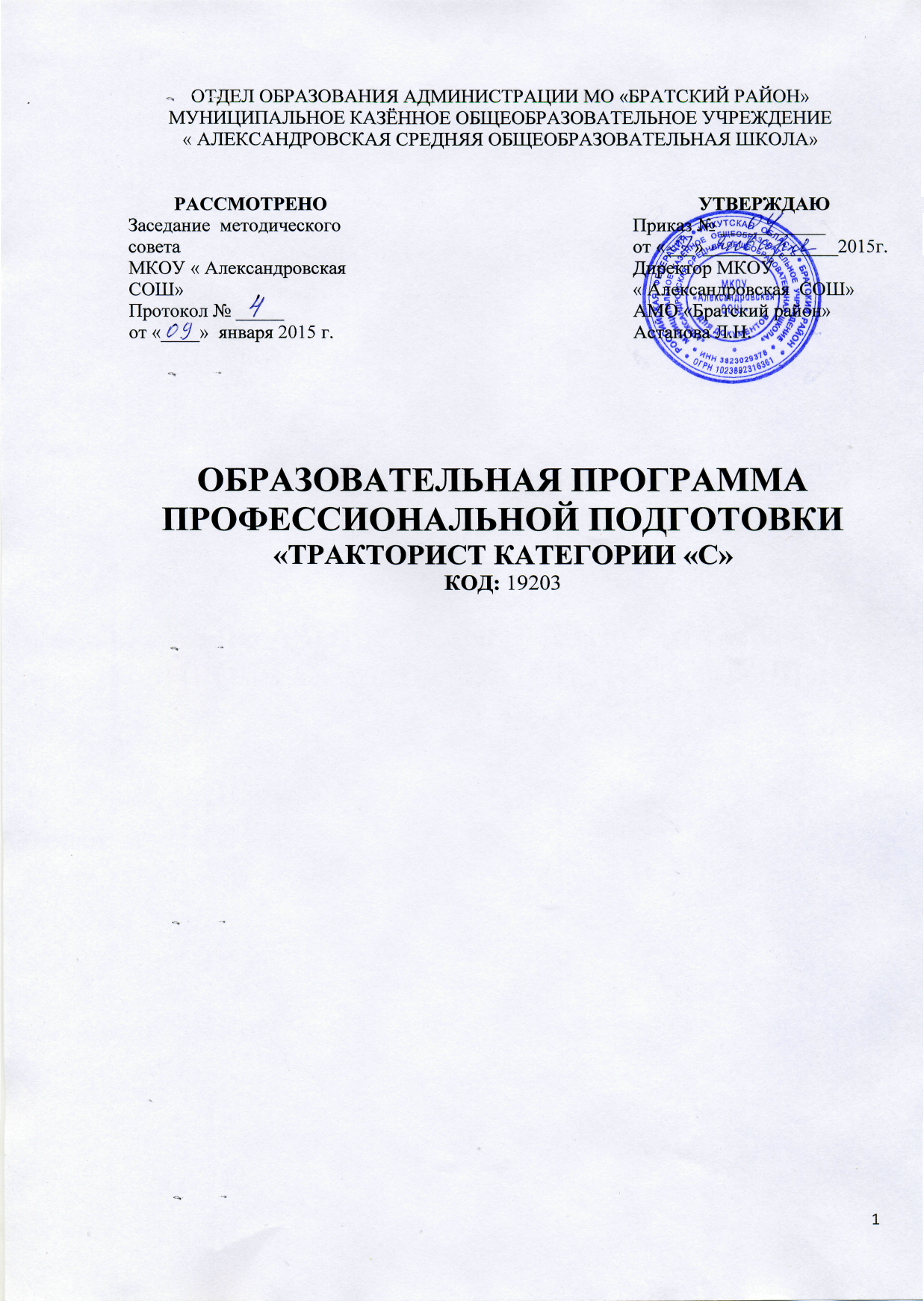 Содержание Раздел 1    Целевой раздел1.1 Пояснительная записка                                                                              3 1.2 Планируемые результаты                                                                          4-51.3 Система оценки достижения планируемых результатов  освоения образовательной программыРаздел 2    Содержательный раздел2.1 Программа  учебных предметов                                                              6-7Раздел 3   Организационный раздел3.1 Учебный план                                                                                             9-163.2 Учебно - методическое  обеспечение образовательной программы      173.3 Система условий реализации программы                                                  18I  Целевой разделПояснительная запискак образовательной программе по   профессиональной подготовке «Тракторист» категории «С»Образовательная программа МКОУ «Александровская СОШ» по подготовке трактористов категории «С», составлена на основании: Перечня профессий (специальностей) общеобразовательных учреждений (утверждён Приказом Минобразования России от 21.06.06 №03-1508;Требований Единых тарифно-квалификационных справочников работ и профессий рабочих (ЕТКС);Общероссийского классификатора профессий рабочих, должностей служащих и тарифных разрядов; Примерной программы подготовки трактористов категории «С» разработанной сотрудниками лаборатории методического обеспечения профессий сельского хозяйства Института профессионального образования Министерства образования Российской Федерации (Москва 2001); Приказа Минобразования России № 407 от 21.10.94 г. «О введении модели учебного плана для профессиональной подготовки персонала по рабочим профессиям»; Постановления Правительства Российской Федерации от 12 июля . № 796 «Об утверждении Правил допуска к управлению самоходными машинами и выдачи удостоверений тракториста-машиниста (тракториста) на основе Государственного образовательного стандарта Российской Федерации ОСТ 9 ПО 03. (1.1, 1.6, 11.2, 11.8, 22.5, 23.1, 37.3, 37.4, 37.7)-2000., утвержденного Министерством образования Российской Федерации.Согласно «Переченю Профессий (специальностей), по которым осуществляется профессиональная подготовка в общеобразовательных учреждениях», по профессии «Тракторист» категории «C»  - колесные машины с двигателем мощностью от 25,7 до 77,2 кВт - на изучение отводится 449 часов. Освоение программы   рассчитано на 2 года, для учащихся 10-11 классов.      Экзаменационные билеты составлены на основе  экзаменационных билетов для приёма теоретического экзамена по безопасной эксплуатации самоходных машин категории «С» и материалов для проверки знаний по правилам дорожного движения для водителей самоходных машин, предназначенных для движения по автомобильным дорогам общего пользования  и утверждаются директором школы    К экзаменам допускаются обучающиеся, прошедшие курс обучения и получившие   положительные итоговые отметки.  Для проведения экзаменов приказом директора школы назначается экзаменационная комиссия в составе председателя и не менее трех членов. Результаты государственных квалификационных экзаменов оформляются протоколом в 2-х экземплярах: 1- в школе,   1 – в гостехнадзор  Братского района    По завершению обучения обучающиеся сдают государственные квалификационные экзамены по трудовому обучению по программе «Тракторист категории«С»: по устройству и техническому обслуживанию тракторов, по правилам дорожного  движения, по основам практического управления трактором        Обучающимся, сдавшим экзамены, выдается свидетельство установленного образца. Выдача квалификационного свидетельства и удостоверения производится МКОУ «Александровская СОШ» и   гостехнадзором  Братского района   1.3.Цели и планируемые результаты  Образовательная программа  по  рабочей  профессии  имеет  своей  целью  развитие  у  обучающихся  личностных  качеств,  а  также формирование  общекультурных  универсальных  и  профессиональных  компетенций  в  соответствии  с требованиями нормативно-правовой документации по профессиональной подготовке. Образовательная программа позволяет в ходе учебного процесса реализовать следующие цели:-  организация  профессиональной  подготовки  обучающихся  старших  классов,  обеспечение  социальной адаптации  выпускников  общеобразовательных  учреждений  к  рынку  труда,  формирование  у  них положительной  мотивации  к  получению  профессионального  образования  и  профессии,  гарантирующей трудоустройство; -  создание оптимальных условий для реализации «Закона об образовании РФ»; -  создание возможных условий для развития у обучающихся способности к самоопределению; -  изучение  курса  по  профессии «Тракторист»  категории «С»  с  последующим  получением  удостоверения  «Тракториста категории «С» Задачи обучения:  ·  освоение  знаний  законодательных  актов  Российской  Федерации  применительно  к  сфере  дорожного движения; ·  освоение знаний по основам психологии и этики безопасного управления транспортным средством; ·  развитие  черт  личности,  необходимых  для  безопасного  управления  транспортным  средством,  поведения  в нештатных ситуациях; ·  освоение  знаний  по  основам  безопасного  управления  транспортным  средством  соответствующей категории в различных дорожных и метеорологических условиях; ·  освоение  знаний  и  формирование  навыков  по  оказанию  первой  помощи  пострадавшим  в  дорожно-транспортных происшествиях; ·  воспитание  у  обучаемых  ответственности  за  личную  безопасность,  безопасность  общественного  и государственного  имущества;  ответственного  отношения  к  личному  здоровью  и  здоровью  окружающих  его людей; ответственного отношения к сохранению окружающей природной среды; •  развитие  качеств  тракториста ,  обеспечивающих  безопасное  поведение  человека  в  условиях  опасных  и чрезвычайных ситуаций возникающих при управлении транспортным средством; •  формирование  умений:  оценки  ситуаций,  опасных  для  жизни  и  здоровья;  безопасного  поведения  в  опасных и чрезвычайных ситуациях; оказания первой медицинской помощи при неотложных состояниях.Компетенциями  выпускника  ОП  по  рабочей  профессии  является  знание  основ  законодательства  в     сфере дорожного  движения, правил  дорожного  движения,       основ  безопасного  управления  транспортным  средством, умение  предвидеть  и  предотвращать  дорожно-транспортные  происшествия  в  сложных  условиях  движения,  а  в случаях  ДТП  –  оказать  первую  медицинскую  помощь  пострадавшим. Планируемые  результаты  обучения:Выпускник должен обладать общими компетенциями, включающими в себя способность: 1.  Понимать  сущность  и  социальную  значимость  своей  будущей  профессии,  проявлять  к  ней  устойчивый интерес.  2.  Организовывать  собственную  деятельность,  исходя  из  цели  и  способов  ее  достижения,  определенных руководителем. 3.  Анализировать  рабочую  ситуацию,  осуществлять  текущий  и  итоговый  контроль,  оценку  и  коррекцию собственной деятельности, нести ответственность за результаты своей работы. 4. Осуществлять поиск информации, необходимой для эффективного выполнения профессиональных задач. 5. Использовать информационно-коммуникационные технологии в профессиональной деятельности. 6. Работать в команде, эффективно общаться с коллегами, руководством, клиентами. 7.  Организовать  собственную  деятельность  с  соблюдением  требований  охраны  труда  и  экологическойбезопасности. 8.  Исполнять  воинскую  обязанность,  в  том  числе  с  применением  полученных  профессиональных  знаний (для юношей).        Выпускник,  освоивший  образовательную  программу,  должен  обладать  профессиональными компетенциями, соответствующими основным видам профессиональной деятельности: 1. Эксплуатация и техническое обслуживание сельскохозяйственных машин и оборудования.1.1. Управлять тракторами.1.2. Выполнять работы по техническому обслуживанию тракторов.      2  Содержательный Раздел2.1  Распределение часов по  профессиональной подготовке обучающихся 10 – 11 классов   «Тракторист  категории «С»Срок обучения 2 года:  449 часов + 15 часов вождение Из них:     10 класс  - 210 ч.   (35*6ч.) +7час. вождения                  11 класс – 204 ч   (34*6ч.) +8час. вождения Количество часов в неделю ( региональный )– 6 ч.,   СодержаниеПрограмма содержит профессиональную характеристику, учебный план и программы по предметам «Устройство», «Техническое обслуживание и ремонт», «Правила дорожного движения», «Основы управления и безопасность движения», «Оказание первой медицинской помощи»  На теоретических занятиях должны использоваться детали, сборочные единицы, приборы и агрегаты. Изучение работы  агрегатов, механизмов и приборов сопровождается показом на моделях и агрегатах. При необходимости следует использовать схемы, плакаты, транспаранты, слайды, диафильмы, кинофильмы и видеофильмы. В процессе изучения учебного материала необходимо систематически привлекать учащихся к самостоятельной работе с научно-технической и справочной литературой, практиковать проведение семинаров.При изучении предмета «Устройство» можно рекомендовать такую последовательность:Назначение конкретной машины;Элементы (рабочие органы) машин, предназначенные для реализации технологического процесса;Расположение и крепление изучаемых рабочих органов;Принципиальные схемы устройства и действия отдельных рабочих органов и машины в целом;Технологические регулировки;Возможные технологические и технические неисправности, их признаки, методы выявления, как неисправностей, так и причин, их вызывающих;Способы устранения неисправностей и их причин;Правила технического обслуживания и условия длительной и бесперебойной работы машин;Экономическое и экологические характеристики машины и  технологического процесса;Требования безопасности труда;Каждая тема теоретических занятий должна иметь завершающее практическое закрепление на уроках производственного обучения.Лабораторно-практические занятия по предмету «Устройство» проводятся в специально оборудованных лабораториях, где помимо комплексных тракторов должны находиться и их сборочные единицы.При организации проведения лабораторно-практических занятий по предмету «Устройство» следует соблюдать последовательность выполнения заданий:Полная или частичная разработка машины или сборочной единицы;Изучение взаимодействия деталей, условий работы составляющих частей и сборочных единиц машин, их смазывание и охлаждение;Изучение технологических и эксплуатационных регулировок, технологических схем работы;Изучение содержания технических обслуживаний, обеспечивающих нормальную работу сборочных единиц в процессе их эксплуатации;Изучение возможных эксплуатационных неисправностей и способов их устранения;Сборка составных частей и машины в целом.Степень полноты разработки учебных сборочных единиц в каждом задании определяется необходимостью создания оптимальных условий для достижения учебных целей и должна быть отражена в инструкционно-технологических картах. В тех случаях, когда монтажные работы трудоемки, времени для изучения устройства и принципа работы механизма или системы может оказать недостаточно, рекомендуется иметь на рабочих местах частично разработанные и подготовленные для изучения сборочные единицы (например, из заднего моста гусеничного трактора извлечена половина планетарного механизма поворота).Вождение тракторов выполняется на специально оборудованном трактородроме индивидуально с каждым учащимся под руководством мастера производственного обучения. Вождение проводится во внеурочное время. На обучение вождению трактора отводится 15 часов на каждого обучаемого.На обработку темы перевозка грузов отводится не менее 4 часов.Занятия по предмету «Оказания первой медицинской помощи» проводится врачом или медработником со средним медицинским образованием. На практических занятиях учащиеся должны быть обучены выполнению приемов  по оказанию первой помощи (самопомощи) пострадавшим на дорогах. По предмету «Оказания первой медицинской помощи» проводится зачет. 3. Организационный Раздел                          3.1  УЧЕБНЫЙ ПЛАН профессиональной подготовки «Тракторист категории «С» Примечание:* Экзамен по вождению тракторов проводится за счет часов, отведенных на вождение.ПОЯСНИТЕЛЬНАЯ ЗАПИСКАк учебному плану профессиональной подготовкиМКОУ «АЛЕКСАНДРОВСКАЯ СОШ»БРАТСКОГО РАЙОНА ИРКУТСКОЙ ОБЛАСТИна 2014-2015 учебный годПрограмма подготовки трактористов категории «С» разработана в соответствии с постановлением Правительства Российской Федерации от 12 июлю 1999 г. №.796 «Об утверждении Правил допуска к управлению самоходными машинами и выдачи удостоверений тракториста» на основе Государственного образовательного стандарта Российской Федерации ОСТ 9 ПО 03. (1.1,1.6, 11.2, 11.8, 22.5, 23.1, 37.3, 37.4, 37.7,) – 2000., утвержденного Министерством образования Российской Федерации.После сдачи квалификационных экзаменов в государственной инспекции по надзору за техническим состоянием самоходных машин и других видов техники (деле – Гостехнадзор) учащиеся получают удостоверение «Тракториста» на право управления самоходными машинами категории «С» - колесными тракторами с двигателем мощностью от 25,7 до 77,2 квт.Программа содержит профессиональную характеристику, учебный план и программы по предметам «Устройство», «Техническое обслуживание и ремонт», «Правила дорожного движения», «Основы управления и безопасность движения», «Оказание первой медицинской помощи» Последовательность изучения отдельных тем предмета и количество часов, отведенных на изучение тем, может, в случае необходимости изменятся при условии, что программы будут выполнены полностью.Все изменения, вносимые в учебные программы, должны быть рассмотрены методической комиссией и утверждены руководителем образовательного учреждения. На прием теоретического экзамена отводится по учебному плану 12 часов, которые распределяются по 6 часов на каждого члена экзаменационной комиссии. При проведении экзаменов методами механизированного и (или) автоматизированного контроля время, отводимое на экзамен, уменьшается по фактически затраченного.Лица, получившие неудовлетворительные оценки на экзамене, допускаются к сдаче экзаменов повторно после дополнительной подготовки, но не ранее, чем через 5 дней после первого экзамена.Учет посещаемости занятий, успеваемости и выполнения учебной программы ведется в отдельном классном журнале.Профессиональная подготовка Тракторист категории «С» рассчитана на 2 года обучения в объёме 13 часов в соответствии с программой. При этом  в 2013-2014 учебном году на изучение  программы было использовано обязательных 6 часов и 1час из школьного компонента, соответственно в 2014-2015 учебном году на выполнение программы в полном объёме будет выделено 6 часов. Занятия в 10 классе организованно совместно с 11 классом по причине  малого количества обучающихся (10класс- 4 чел., 11класс – 3 чел.) - продолжительность теоретических занятий 40 минут,                                                  практических – 60 минут.Режим реализации учебного плана профессиональной подготовки разработан для 6 – дневной учебной недели.Профессиональная подготовка осуществляется на основе учебного плана и регламентируется расписанием занятий.ТЕМАТИЧЕСКИЙ ПЛАН ТЕОРЕТИЧЕСКИХ ЗАНЯТИЙ ПО ПРЕДМЕТУ «УСТРОЙСТВО»ТЕМАТИЧЕСКИЙ ПЛАНТЕОРЕТИЧЕСКИХ ЗАНЯТИЙ ПО ПРЕДМЕТУ«ТЕХНИЧЕСКОЕ ОБСЛУЖИВАНИЕ И РЕМОНТ»ТЕМАТИЧЕСКИЙ ПЛАНЛАБОРАТОРНО-ПРАКТИЧЕСКИХ ЗАНЯТИЙ ПО ПРЕДМЕТУ«ТЕХНИЧЕСКОЕ ОБСЛУЖИВАНИЕ И РЕМОНТ»
ТЕМАТИЧЕСКИЙ ПЛАН ПРЕДМЕТА«ПРАВИЛА ДОРОЖНОГО ДВИЖЕНИЯ»ТЕМАТИЧЕСКИЙ ПЛАН  ПРЕДМЕТА «ОСНОВЫ УПРАВЛЕНИЯ И БЕЗОПАСНОСТЬ ДВИЖЕНИЯ»ТЕМАТИЧЕСКИЙ ПЛАН ПРЕДМЕТА «ОКАЗАНИЕ ПЕРВОЙМЕДИЦИНСКОЙ ПОМОЩИ»ТЕМАТИЧЕСКИЙ ПЛАН ПРОИЗВОДСТВЕННОГО ОБУЧЕНИЯ3.2 Учебно-методическое обеспечение3.3  Условия реализации ОПОсновными условиями  реализации данной программы являются наличие лицензии от 06.08.2012 рег. номер 5461 серия 38Л01 №0000194 на 449 часов,  материально-технической базы и    учителя , мастера производственного обучения.Теоретические и практические занятия проводятся в оборудованных учебных кабинетах, обеспечивающими  получение обучающимися знаний , умений и навыков, необходимых для формирования у них  личностных  и профессиональных компетенции. Отработка практических умений и навыков управления транспортным средством проводится на школьном    универсально-пропашном  колёсном тракторе ЛТЗ-60 АБ-10 гос. номер РО № 0273 на учебном трактородроме, обработке почвы пришкольного участка и условиях реального дорожного движения  Оборудование:-комплект плакатов по устройству трактора – 17 шт.;- комплект плакатов по сельскохозяйственным  машинам – 25 шт.;-комплект плакатов по правилам дорожного движения – 15 шт;-комплект плакатов по технике безопасности – 6 шт.; - блок цилиндров двигателя А-41;- топливный насос;- масляный насос;- распределительный вал;- крышка распределительного вала;- муфта сцепления;- пусковой двигатель ПД 10У;- генератор;- гидроцилиндр;- гидро шланги;- аккумуляторная батарея;- вентилятор;  -прокладка блоков цилиндров;- водяной насос – помпа;- зуб поперечных граблей;- палец сенокосилки КС 2,1;Модели:- косилки;- картофелесажалки;- культиватора;- сеялки;- молотильного аппарата;- измельчителя кормов;- смесителя;- двигателя;- топливного насоса;- плуга;- дробилки;- плунжерной пары;                                                                                                          - одноцилиндрового двигателя- модель светофора;- учебно-наглядное пособие «Дорожно-транспортные ситуации и их анализ»- медицинская аптечка; -учебно-наглядное пособие «Оказание первой медицинской помощи»Класс10 класс10 класс10 класс10 класс10 классПредмет Устройство Техническое обслуживаниеПДДОсновы управления и БДПроизводственное обучениеКоличество часов4525463856Класс11 класс11 класс11 класс11 класс11 класс11 класс11 классПредмет Устройство Техническое обслуживаниеПДДОсновы управления и БДПроизводственное обучениеОказание первой медицинской помощиКонсультации, экзаменКоличество часов45253410172449Количество   часовКоличество   часовКоличество   часовп/пПредметыВсегов том числев том числетеоре тиче-лабораторно.-скиепрактические занятия.занятиязанятиязанятия1.Устройство9030602.Техническое    обслуживание     и  ремонт5020303.Правила дорожного движения8052284.Основы   управления   и безопасность движения -4848-5.Оказание   первой   медицинской помощи248166.Производственное обучение108Итого400158134Консультации12Экзамены:1.«Устройство», «Техническое обслуживание12и ремонт»2.«Правила дорожного движения»,12«Основы управления и безопасность движения»3.Вождение*Зачет:«Оказание первой   медицинской помощи»1Квалификационный экзамен12Всего449Вождение15№/№ тем№/№ темТемыКол-во часов1.2. 3. 4.1.2. 3. 4.Классификация и общее устройство тракторов Двигатели тракторов Шасси тракторов Электрооборудование тракторов2 14 10 4Итого30ТЕМАТИЧЕСКИЙ ПЛАНТЕМАТИЧЕСКИЙ ПЛАНТЕМАТИЧЕСКИЙ ПЛАНТЕМАТИЧЕСКИЙ ПЛАНЛАБОРАТОРНО-ПРАКТИЧЕСКИХ ЗАНЯТИЙЛАБОРАТОРНО-ПРАКТИЧЕСКИХ ЗАНЯТИЙЛАБОРАТОРНО-ПРАКТИЧЕСКИХ ЗАНЯТИЙЛАБОРАТОРНО-ПРАКТИЧЕСКИХ ЗАНЯТИЙПО ПРЕДМЕТУ «УСТРОЙСТВО»ПО ПРЕДМЕТУ «УСТРОЙСТВО»ПО ПРЕДМЕТУ «УСТРОЙСТВО»ПО ПРЕДМЕТУ «УСТРОЙСТВО»№\№ЗаданияЗаданияКол-вочасов1Кривошипно-шатунный    механизм   тракторных двигателейКривошипно-шатунный    механизм   тракторных двигателей32Распределительный      механизм      тракторных двигателейРаспределительный      механизм      тракторных двигателей333Система охлаждения тракторных двигателейСистема охлаждения тракторных двигателей34Смазочная система тракторных двигателейСмазочная система тракторных двигателей65Система питания тракторных двигателейСистема питания тракторных двигателей36Сцепления тракторовСцепления тракторов67Коробки передач тракторовКоробки передач тракторов68Ведущие мосты колесных тракторовВедущие мосты колесных тракторов69Ходовая часть и рулевое управление колесных тракторовХодовая часть и рулевое управление колесных тракторов610Тормозные системы колесных тракторовТормозные системы колесных тракторов611Гидропривод и рабочее оборудование тракторовГидропривод и рабочее оборудование тракторов312Электрооборудование тракторовЭлектрооборудование тракторов613Тракторные прицепыТракторные прицепы3ВсегоВсего60№\№темТемыКол-во часов1. 2. 3.Основы материаловедения Техническое обслуживание тракторов Ремонт тракторов4 6 10Итого20№/№ЗаданияКол-вочасов1232    3Оценка технического состояния тракторов и проведение ежесменного технического обслуживания (ЕТО)Первое техническое обслуживание колесного трактораВторое техническое обслуживание колесного трактора
12612Итого30№ темНаименование разделов и тем занятийНаименование разделов и тем занятийКоличество часовКоличество часовКоличество часовВсегоиз них на занятияиз них на занятияТеор.Практ.1223451Общие положения. Основные понятияОбщие положения. Основные понятия44-и термины.и термины.2Дорожные знакиДорожные знаки1010-3Дорожная разметка и ее характеристики-Дорожная разметка и ее характеристики-22-Практическое занятие по темам 1 -3Практическое занятие по темам 1 -36-64Порядок движения, остановка и стоянкаПорядок движения, остановка и стоянка88-самоходных машинсамоходных машин5Регулирование дорожного движенияРегулирование дорожного движения44-Практическое занятие по темам 4-5Практическое занятие по темам 4-58-86Проезд перекрестковПроезд перекрестков88-7Проезд пешеходных переходов, оста-Проезд пешеходных переходов, оста-44-новок     маршрутных     транспортныхновок     маршрутных     транспортныхсредств и железнодорожных переездовсредств и железнодорожных переездов8Практическое занятия по темам 6-7Практическое занятия по темам 6-714-148Особые условия движенияОсобые условия движения44-9.10.11.Перевозка грузов Техническое состояние и оборудование трактораНомерные, опознавательные знаки, предупредительные устройства, надписи и обозначения242242242---Всего80805228№>/№ темНаименование разделов и тем занятийНаименование разделов и тем занятийКоличество часов1223Раздел 1. ОСНОВЫ УПРАВЛЕНИЯ ТРАКТОРАМИРаздел 1. ОСНОВЫ УПРАВЛЕНИЯ ТРАКТОРАМИ1.1Техника управления тракторомТехника управления трактором61.2.Дорожное движениеДорожное движение21.3.Психофизиологические и психические качества трактористаПсихофизиологические и психические качества тракториста21.4.Эксплуатационные показатели тракторовЭксплуатационные показатели тракторов21.5.Действия тракториста в штатных и нештатных (критических) режимах движенияДействия тракториста в штатных и нештатных (критических) режимах движения61.6.Дорожные условия и безопасность движенияДорожные условия и безопасность движения61.7.Дорожно-транспортные происшествияДорожно-транспортные происшествия61.8.Безопасная эксплуатация тракторовБезопасная эксплуатация тракторов61.9.Правила производства работ при перевозке грузовПравила производства работ при перевозке грузов2Итого:Итого:38Раздел 2. ПРАВОВАЯ ОТВЕТСТВЕННОСТЬ ТРАКТОРИСТАРаздел 2. ПРАВОВАЯ ОТВЕТСТВЕННОСТЬ ТРАКТОРИСТА2.1.2.2.2.3.2.4.2.5.2.6.Административная ответственностьУголовная ответственностьГражданская ответственностьПравовые основы охраны природыПраво собственности на тракторСтрахование тракториста и трактораАдминистративная ответственностьУголовная ответственностьГражданская ответственностьПравовые основы охраны природыПраво собственности на тракторСтрахование тракториста и трактора2222112.1.2.2.2.3.2.4.2.5.2.6.Итого:Итого:102.1.2.2.2.3.2.4.2.5.2.6.Всего:Всего:48№/№темНаименование разделов и тем занятийНаименование разделов и тем занятийКоличество часовКоличество часовКоличество часовКоличество часовВсегоиз них на занятияиз них на занятияиз них на занятияТеор.Теор.Практ.12234451.Основы   анатомии   и   физиологии человекаОсновы   анатомии   и   физиологии человека111-2.Структура      дорожно-транспортного травматизма.Структура      дорожно-транспортного травматизма.111-Наиболее частые повреждения при ДТП и способыНаиболее частые повреждения при ДТП и способыих диагностикиих диагностики3.Угрожающие жизни состояния  при механическихУгрожающие жизни состояния  при механических222-и термических пораженияхи термических поражениях4.Психические реакции при авариях. Острые   психозы.Психические реакции при авариях. Острые   психозы.111 Особенности оказания   помощи пострадавшим в Особенности оказания   помощи пострадавшим всостоянии неадекватностисостоянии неадекватности5.Термические пораженияТермические поражения1116.Организационно-правовые аспекты оказания    помощиОрганизационно-правовые аспекты оказания    помощи111пострадавшим при дорожно-транспортных происшествияхпострадавшим при дорожно-транспортных происшествиях7.Острые,   угрожающие жизни терапевтические состоянияОстрые,   угрожающие жизни терапевтические состояния111-8.Проведение        сердечно-легочной реанимации,Проведение        сердечно-легочной реанимации,3--3устранение асфиксии при оказании первой медицинской помощи пострадавшим в ДТПустранение асфиксии при оказании первой медицинской помощи пострадавшим в ДТП9.Остановка наружного кровотеченияОстановка наружного кровотечения3--310.Транспортная иммобилизацияТранспортная иммобилизация3311.Методы высвобождения пострадавших, извлечения из машины; их транспортировка, погрузка в транспортМетоды высвобождения пострадавших, извлечения из машины; их транспортировка, погрузка в транспорт2--212.Обработка ран. Десмургия.Обработка ран. Десмургия.3--313.Пользование   индивидуальной  аптечкойПользование   индивидуальной  аптечкой2--2ИтогоИтого248816№ЗаданияКол-во часов1.2.3Безопасность труда, пожарная безопасность и электробезопасность в учебных мастерских Слесарные работы Ремонтные работы230 76Всего108N 
п/пУровень, ступень образования, вид образовательной  программы          
(основная/дополнительная), направление подготовки, специальность, профессия,  
наименование предмета,  дисциплины (модуля) в   соответствии с учебным планомАвтор, название, место издания, 
издательство,  год издания   
учебной и   учебно-методической  литературыКоличество 
экземпляровЧисло    обучающихся, 
воспитанников,
одновременно 
изучающих   предмет,   
дисциплину  (модуль)12345Устройство В.А. Родичев «Тракторы» Издательство «Колос» 2000Э.Л. Бамберов Тракторы «Беларусь, Минск «Урожай» 2003.И.П. Ксеневич «Тракторы» МТЗ-80, МТЗ-82 Москва «Колос» 2001 г.23212120Техническое  обслуживание и ремонт В.А. Родичев «Тракторы» Издательство «Колос» 2000Э.Л. Бамберов Тракторы «Беларусь, Минск «Урожай» 2003.И.П. Ксеневич «Тракторы» МТЗ-80, МТЗ-82 Москва «Колос» 2001 г.23212120Основы управления и безопасность движенияВ.А. Родичев «Тракторы» Издательство «Колос» 2000Э.Л. Бамберов Тракторы «Беларусь, Минск «Урожай» 2003.И.П. Ксеневич «Тракторы» МТЗ-80, МТЗ-82 Москва «Колос» 2001 г.23212120Производственное обучениеВ.А. Родичев «Тракторы» Издательство «Колос» 2000Э.Л. Бамберов Тракторы «Беларусь, Минск «Урожай» 2003.И.П. Ксеневич «Тракторы» МТЗ-80, МТЗ-82 Москва «Колос» 2001 г.23212120Правила дорожного движенияПравила дорожного движения, Москва .В.А. ФедоровКомментарий к Правилам дорожного движения РФ, Издательство Москва 2001 г.202120Оказание первой медицинской помощиП.А. Курцева «Медико-санитарная подготовка учащегося», Москва, Просвещение, 2003г.2320